2. Nakresli rovnaký počet bodiek 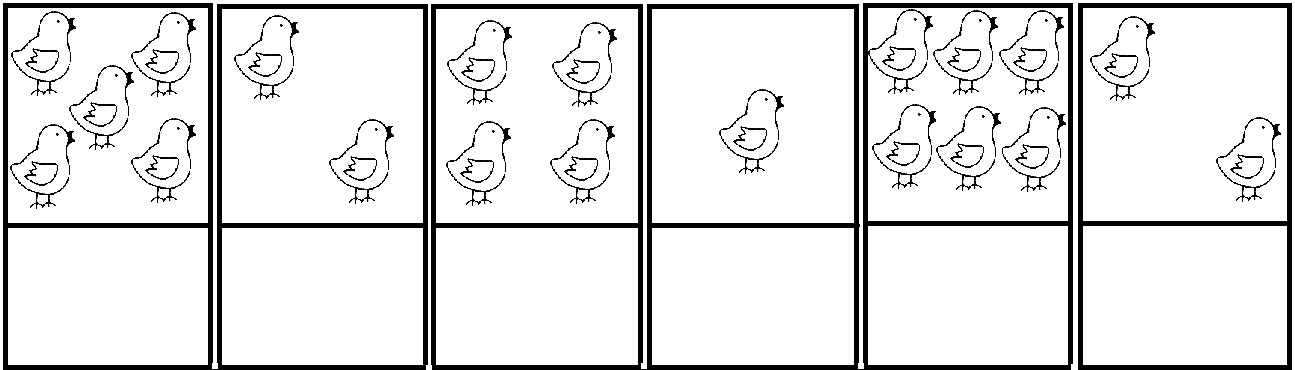 3. Najväčší kvietok vyfarbi červenou, najmenšie modrou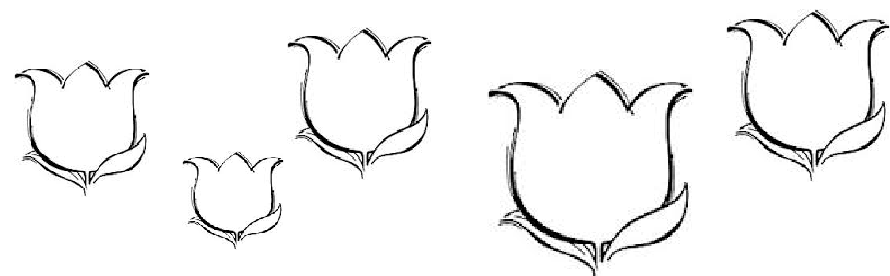 4. Daj, každému zajačikovi správne vajíčko /spoj  čiarou/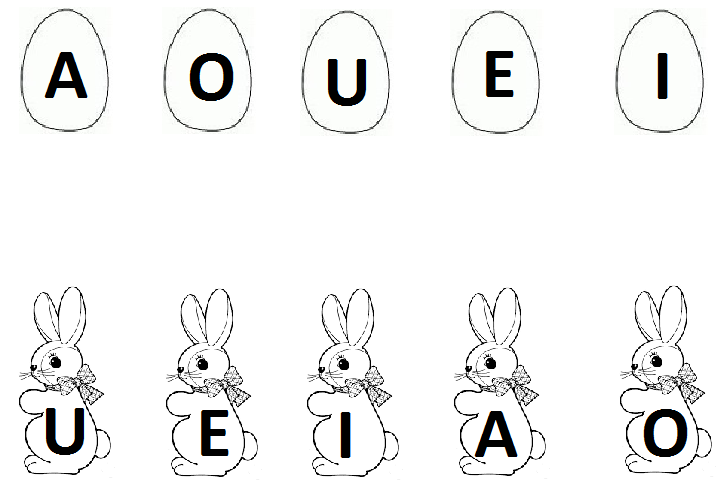 5. Vyfarbi správne : trojuholník- červenou, štvorec- modrou,  kruh- žltou,  obdĺžnik- zelenou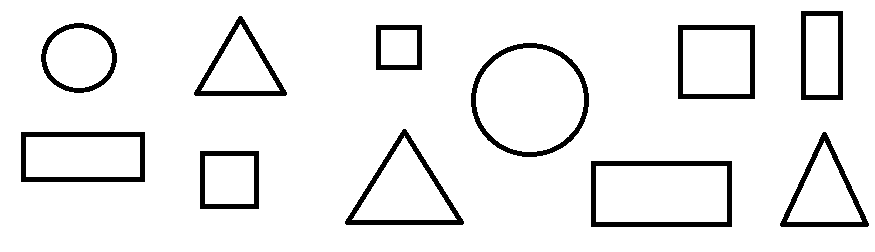 6. Skús prepísať slovo na čiaruZ A J K O     __________7. Dokresli vzor na vajíčko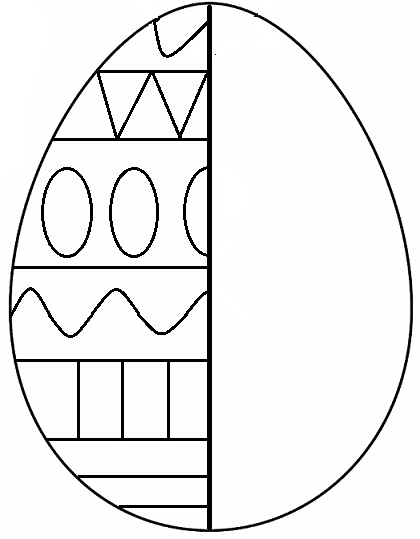 